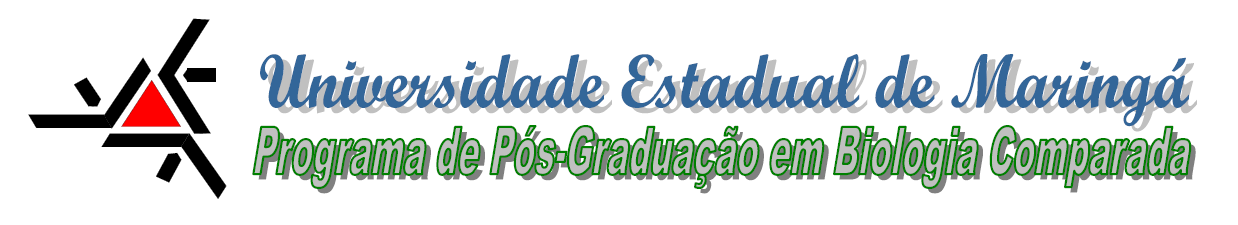 Maringá, 00 de Mês de 2014.Ao Conselho Acadêmico do Programa de Pós-graduação em Biologia Comparada Prezados Senhores:Vimos por meio deste solicitar ao Conselho Acadêmico do PGB a aprovação da mudança de projeto do mestrando(a)/doutorando(a) NOME DO ALUNO(A). O projeto aprovado anteriormente era “(projeto anterior)” e sua alteração deve-se a (explicar as razões da alteração do projeto). Dessa forma, o novo projeto passa a ser intitulado “(título novo projeto)”. O novo projeto será apresentado e submetido a uma banca avaliadora, conforme as exigências do Programa.Atenciosamente,___________________________		        ___________________________Nome do(a) Orientador(a)				     Nome do(a) Aluno(a)          Professor(a) orientador(a) 				    Mestrando/Doutorando(anexar novo Projeto)